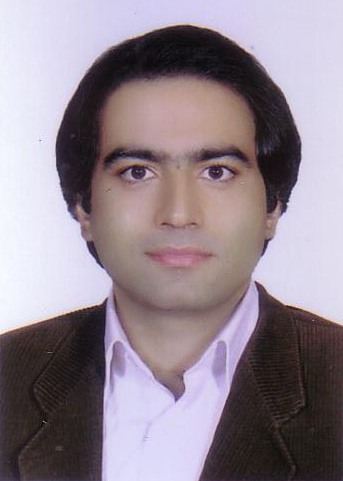 دانشیار دانشکده محیط زیست- دانشگاه تهرانتورج نصرآبادیتلفن دفتر:  +98 (21)پست الکترونیکی: tnasrabadi@ut.ac.irتحصیلاتPh.D ,1389,مهندسی محیط زیست,دانشگاه تهران
M.S,1385,مهندسی عمران-محیط زیست,دانشگاه تهران
کارشناسی,1383,مهندسی عمران,فردوسی مشهد
زمینههای تخصصیو حرفهایسوابق کاري و فعالیت های اجراییارزیابی و رتبه بندی نشریات علمی وزارت علوم-(از 1401)
ارزیابی و رتبه بندی نشریات علمی وزارت علوم-(از 1401)
ارزیابی و رتبه بندی نشریات علمی وزارت علوم-(از 1401)
نماینده هیات اجرایی جذب-(از 1400)
پیشگیری از خودکشی-(1400-1400)
مسؤلیت و سلامت اجتماعی-(1400-1400)
دوره های افزایش توانمندی ها و شایستگی های حرفه ای-(از 1400)
عضو شورای پژوهشی پژوهشکده مجازی محیط زیست-(از 1391)
فعالیت های علمیمقالات- تحلیل میزان آلودگی رسوبات رودخانه ای به فلزات سنگین با استفاده از شاخص های زمین انباشتگی و غنی شدگی. اخلاقی فرد سپهر, نصرآبادی تورج, هویدی حسن (1402)., فصلنامه علوم محیطی, 21(4).

- Speciation characteristics, ecological risk assessment, and source apportionment of heavy metals in the surface sediments of the Gomishan wetland. Kachoueiyan Fatemeh, Karbasi Abdolreza, Nasrabadi Touraj, Rashidian Mojtaba, Enrique De-la-Torre Gabriel (2023)., MARINE POLLUTION BULLETIN, 198(1), 115835.

- ارزیابی سطح ریسک اکولوژیک رسوبات در محیط رودخانه ای )مطالعه موردی: رودخانه کرج. اخلاقی فرد سپهر, نصرآبادی تورج, هویدی حسن (1402)., محیط شناسی, 49(3).

- Effect of electro-photocatalytic decomposition (mainly Eh–pH) on association of metals with sedimentary phases and their mobility in the wetland ecosystem. Kachoueiyan Fatemeh, Karbasi Abdolreza, Nasrabadi Touraj (2023)., Environmental Earth Sciences, 82(19), 1-12.

- Robust time-invariant relationships between metals concentration and total suspended solids at stormwater in a highly urbanized catchment. Ghadiri Ali, hashemi seyed hossein, Nasrabadi Touraj (2023)., Environmental Earth Sciences, 82(9).

- Assessment of occupational health risk due to inhalation of chemical compounds in an aircraft maintenance, repair, and overhaul company. khalili mohammad mahdi, Nasrabadi Touraj (2023)., Environmental Science and Pollution Research, 30(20), 57558-57570.

- Role of Salinity and Oxidation-Reduction Potential in Mobility of Heavy Metals in Suspended Sediments at Estuarine Zone. Jahani Mina, Nasrabadi Touraj, Karbasi Abdolreza (2023)., Pollution, 9(2).

- Behavior, toxicity and diffusive flux of metals in a sediment core and pore-water from Anzali wetland. Mehdizadeh Yusef, Karbasi Abdolreza, Nasrabadi Touraj, Sarang Amin (2022)., Acta Geochimica, 9(36), 1-23.

- بررسی و ارزیابی سواد محیطزیستی ذینفعان در رابطه با حفظ و احیای جنگلهای افغانستان )مطالعه موردی: استان لغمان(. نیازی عبدالصمیم, امیری محمدجواد, نصرآبادی تورج (1401)., تحقیقات حمایت و حفاظت جنگلها و مراتع ایران, 20(1).

- Comprehensive Scheme for Evaluation of Potentially Toxic Elements (PTEs) Pollution in Surface Sediments of Wetlands, Case Study: Anzali Wetland. Nasrabadi Touraj, Vosogh Ali, Tajziehchi Sanaz, Marefat Ali,  پویان عباسی مائده, Ghorashi Mona, Karbasi Abdolreza (2022)., International Journal of Environmental Research, 16(96).

- Thermoeconomic and environmental feasibility of waste-to-energy combined heat and power units: a case study from Western Iran. Taheri Ramazan, Nasrabadi Touraj, Yousefi Sahzabi Hossein (2022)., ENVIRONMENT DEVELOPMENT AND SUSTAINABILITY, 2022(2), 1-26.

- Role of salinity and aeration on flocculation and remobilization of metals during estuarine mixing. Nasrabadi Touraj, h Esmaeili Soodarjani Arash, Karbasi Abdolreza, Baghdadi Majid (2022)., Environmental Earth Sciences, 81(10), 1-8.

- Dilution of PAHs loadings of particulate matter in air, dust and rivers in urban areas: A comparative study (Tehran megacity, Iran and city of Tübingen, SW-Germany). Nasrabadi Touraj, Ruegner Hermann, Schwientek Marc, Ghadiri Ali, hashemi seyed hossein,  Peter Grathwohl (2022)., SCIENCE OF THE TOTAL ENVIRONMENT, 806(151268), 151268.

- Transboundary Water Resources Conflict Analysis Using Graph Model for Conflict Resolution: A Case Study—Harirud River. Amini Abdul salam, Jafari Hamidreza, Malekmohammadi Bahram, Nasrabadi Touraj (2021)., DISCRETE DYNAMICS IN NATURE AND SOCIETY, 2021(2021).

- Spatio-Temporal Variation of an Aquifer Salinity in a Semi-Arid Area, Case Study of Sarvestan Plain, Iran. Rasti Moslem, Nasrabadi Touraj, Ardestani Mojtaba (2021)., Pollution, 8(1).

- حکمرانی پایدار منابع آب مشترک مرزی با بهرهگیری از نظریه انتخاب اجتماعی (مطالعه موردی حوضه رودخانه هریرود). جعفری حمیدرضا, ملک محمدی بهرام, نصرآبادی تورج, امینی عبدالسلام (1400)., علوم و تکنولوژی محیط زیست, 23(7), 291-307.

- Developing an Environmental-Friendly Trend of Thermal and Electrical Load Profiles in Ilam Industrial Town. Taheri Ramezan Ali, Nasrabadi Touraj, Yousefi Sahzabi Hossein (2021)., Pollution, 7(3), 657-667.

- بررسی کارایی شاخص کیفیت منابع آب در مقایسه با سه شاخص ارزیابی آلودگی آبهای سطحی به فلزات سنگین (مطالعه موردی رواناب حوضه شمال و شرق تهران). قدیری علی, هاشمی سیدحسین, نصرآبادی تورج (1400)., مهندسی عمران مدرس, 21(2), 177-188.

- ارزیابی میزان انتشار گاز‌های گلخانه‌ای و مخاطرات بهداشتی ناشی از راهبری تصفیه خانه فاضلاب شهر سرعین. پارساجو حامد, نصرآبادی تورج (1400)., محیط شناسی, 47(1), 37-52.

- آلودگی صوتی در محیطهای شهری و تأثیر راهکارهای مدیریتی ترافیک بر محیط زیست شهری (مطالعه موردی: منطقه شش شهرداری تهران). ایمان پورنمین آیسان, نصرآبادی تورج, مهرآوران حسین, زبانی ساناز (1399)., علوم و تکنولوژی محیط زیست, 22(8), 15-29.

- بررسی غلظت فلزات سنگین شاخص در رواناب شهری (مطالعه موردی: حوضه شمال و شرق تهران). قدیری علی, هاشمی سیدحسین, نصرآبادی تورج (1399)., نشریه مهندسی عمران امیرکبیر, -(-).

- بررسی کارایی پوست سبز پسته به عنوان منعقدکننده گیاهی در حذف کدورت از آب. نصرآبادی تورج, اسدپور غلامعباس, محمدرضاخانی رفعت (1399)., پژوهش‌های محیط زیست, 10(20), 148 - 141.

- Effective Factors in Municipal Solid Waste Minimization and Recovery by Making Use of Citizens' Participation; Case Study of a District in Tehran City. Koushki Bita, Nasrabadi Touraj, Amiri Mohammad Javad (2020)., Pollution, 6(2), 377-385.

- شبیه سازی هیدرولوژیکی حوضه آبخیز طالقان با استفاده از مدلSWAT. آقاخانی مهسا, نصرآبادی تورج, وفایی نژاد علیرضا (1398)., علوم و تکنولوژی محیط زیست, 21(9), 147 - 159.

- بررسی و آنالیز حادثه منجر به نقص عضو حین تعمیر بیل مکانیکی به روش ترکیبی تریپود بتا (Beta Tripod )و SCAT در یک پروژه سدسازی. کریمی سعید, جعفری حمیدرضا, علیزاده انباردان سعید, کاشی تراش اصفهانی زهرا, نصرآبادی تورج (1398)., مجله مهندسی بهداشت حرفه ای, 6(3), 9-19.

- Evaluation of Urban Soil Pollution: A Combined Approach of Toxic Metals and Polycyclic Aromatic Hydrocarbons (PAHs). Fazeli Golnaz, Karbasi Abdolreza,  شهرزاد خرم نژادیان, Nasrabadi Touraj (2019)., International Journal of Environmental Research, 13(5), 801-811.

- Evaluating the Potential of Plants (leaves) in Removal of Toxic Metals from Urban Soils (Case Study of a District in Tehran City). Eghbal Nasim, Nasrabadi Touraj, Karbasi Abdolreza, Taghavi Lobat (2019)., Pollution, 5(2), 387-394.

- The role of the estuarine zone on the river particulate toxicity. Marefat Ali, Karbasi Abdolreza, Nasrabadi Touraj (2019)., Environmental Science and Pollution Research, 26(5), 5038-5053.

- Evaluating the spatial distribution and the Intensity of urban  heat island using remote sensing, Case study of Isfahan city in Iran. Shirani Niloufar, Nasrabadi Touraj, Faryadi Shahrzad, Larijani Adnan, Shadman Roudposhti Majid (2018)., Sustainable Cities and Society, 45(-), 692 - 686.

- Investigating the pattern of soil metallic pollution in urban areas (case study: a district in Tehran city). Eghbal Nasim, Nasrabadi Touraj, Karbasi Abdolreza, Taghavi Lobat (2018)., International Journal of Environmental Science and Technology, --(--), --.

- Anthropogenic share of metal contents in soils of urban areas. Fazeli Golnaz, Karbasi Abdolreza,  شهرزاد خرم نژادیان, Nasrabadi Touraj (2018)., Pollution, 4(4), 697-706.

- ASSESSMENT OF THE EFFECTS OF LAND USE SCENARIOS ON WATERSHED SURFACE RUNOFF USING HYDROLOGICAL MODELLING. Aghakhani Mahsa, Nasrabadi Touraj, Vafaeinejad Alireza (2018)., APPLIED ECOLOGY AND ENVIRONMENTAL RESEARCH, 16(3), 2369-2389.

- Bulk metal concentrations versus total suspended solids in rivers: Time-invariant & catchment-specific relationships. Nasrabadi Touraj, Ruegner Hermann, Schwientek Marc, Bennett Jeremy, Fazel Valipour Shahin,  Peter Grathwohl (2018)., PLoS One, 13(1), 1-15.

- Evaluating the main sources of groundwater pollution in the southern Tehran aquifer using principal component factor analysis. Ghahremanzadeh Hooman, نوری روح اله, Baghvand Akbar, Nasrabadi Touraj (2017)., ENVIRONMENTAL GEOCHEMISTRY AND HEALTH, 39(7), 1-12.

- Evaluation of oil pollution dispersion in an unsaturated sandy soil environment.  پویان عباسی مائده, Nasrabadi Touraj, Wu. Wei, Al Dianty Mirelianda (2017)., Pollution, 3(4), 701-711.

- ROLE OF DIFFERENT PARAMETERS IN THE QUANTIFICATION OF GENERATED SLUDGE IN THE OXYLATOR UNIT OF WATER TREATMENT PLANTS, USING ARTIFICIAL NEURAL NETWORK MODEL (CASE STUDY OF JALALIEH WATER TREATMENT PLANT, TEHRAN, IRAN). Naeamikhah Neda, Nasrabadi Touraj, Zangeneh Sirdari Zahra (2017)., APPLIED ECOLOGY AND ENVIRONMENTAL RESEARCH, 15(4), 142 - 129.

- Synoptic approach to forecasting and statistical downscaling of climate parameters (Case study: Golestan Province). Ghanghermeh Abdolazim,  غلامرضا روشن, Nasrabadi Touraj (2017)., Pollution, 3(3), 504- 487.

- Landfill Site Selection Using Pollution Potential Zoning of Aquifers by Modified DRASTIC Method: Case Study in Northeast Iran. Vosogh Ali, Baghvand Akbar, Karbasi Abdolreza, Nasrabadi Touraj (2017)., Iranian Journal of Science and Technology-Transactions of Civil Engineering, 41(2), 229-239.

- ارزیابی چرخۀ حیات در راستای بهینه سازی مصرف آب در گاوداری صنعتی با رویکرد آب مجازی (مطالعۀ موردی: گاوداری فکا). نصرآبادی تورج, متقی فر حماسه, پوراصغر فرزام (1395)., محیط شناسی, 42(4), 733 - 719.

- Metallic pollution of soil in the vicinity of National Iranian Lead and Zinc (NILZ) Company. Karbassi Sahar, Nasrabadi Touraj, Shahriari Toktam (2016)., Environmental Earth Sciences, 75(22), 1-11.

- بررسی تاثیر کاربری اراضی بر کیفیت آب زیرزمینی با تاکید بر کاتیون ها و آنیون های اصلی (مطالعه موردی شهرستان اسلامشهر). فرزانه دیزج زهرا, زنگنه سیردری زهرا, نصرآبادی تورج, صیادی مجتبی (1395)., فصلنامه زمین شناسی محیط زیست - دانشگاه آزاد واحد اسلامشهر, 9(32), 49-66.

- بررسی قابلیت داده‌های سنجندۀ لندست به‌منظور بررسی تغییرات پوشش اراضی (مطالعۀ موردی: تالاب بین‌المللی ‌هامون)،. شاکریاری مجتبی, احسانی امیر هوشنگ, نصرآبادی تورج, محمودی پیمان (1395)., نشریه مهندسی اکوسیستم بیابان, 5(10), 69-84.

- Using total suspended solids (TSS) and turbidity as proxies for evaluation of metal transport in river water. Nasrabadi Touraj, Ruegner Hermann, Zangeneh Sirdari Zahra, Schwientek Marc,  Peter Grathwohl (2016)., APPLIED GEOCHEMISTRY, 68(68), 1-9.

- بررسی‌تناسب‌مناطق‌زیر‌کشت‌گندم‌در‌ایران‌با‌نیاز‌آبی‌و‌عملکرد‌گندم‌با‌ رویکرد‌آب‌مجازی. نصرآبادی تورج, عرب الهام,  فرزام پوراصغرسنگاچین (1394)., محیط شناسی, 41(3), 543 - 529.

- تعیین ریسک مواجهه شغلی با بنزن و تولوئن درکارگران شاغل در پمپ بنزین، یک مطالعه موردی در شهر کرمان. نصری اطهره, جبلی بهشته, نصرآبادی تورج, هادیزاده هادی, قازانچایی الهام (1394)., فصلنامه علمی تخصصی طب کار, 7(2), 63 - 57.

- Risky Pollution Index: An Integrated Approach Towards Determination of Metallic Pollution Risk in Sediments. Nasrabadi Touraj (2015)., Journal of Engineering Geology, 9(2), 2841- 2868.

- Analyzing the quantitative risk and hazard of different waterborne arsenic exposures: case study of Haraz River, Iran. Nasrabadi Touraj, عباسی مائده پویان, Zangeneh Sirdari Zahra, Shirani Niloofar, سلگی سجاد, تاجیک مسعود (2015)., Environmental Earth Sciences, 74(1), 532 - 521.

- استفاده از فرآیند اکسیداسیون پیشرفته ازناسیون جهت کاهش لجن بیولوژیکی تصفیه خانه پالایشگاه بندرعباس. جلایر مهدی, مرندی رضا, نصرآبادی تورج (1393)., پژوهش نفت, 24(80), 104 - 96.

- Climate change and its role in forecasting energy demand in buildings: A case study of Douala City, Cameroon. Kameni Nematchoua Modeste, روشن غلامرضا, Tchinda Rene, Nasrabadi Touraj, Ricciardi Paola (2015)., Journal of Earth System Science, 124(1), 269- 281.

- ارائه الگویی برای مدیریت تخلیه پسابها به رودخانه ها. عاشق معلا مریم, نصرآبادی تورج, هویدی حسن, گیوه چی سعید (1393)., فصلنامه مدیریت و برنامه ریزی محیط زیست, 4(12), 47.

- An IndexApproach toMetallic Pollution in RiverWaters. Nasrabadi Touraj (2015)., International Journal of Environmental Research, 9(1), 394 - 385.

- Groundwater quality determination regarding major anions and cations (Case study of an aquifer in the Lut Desert, Iran). Nasrabadi Touraj, Baghvand Akbar, Vesoogh Ali (2015)., Pollution, 1(1), 45 - 54.

- evaluation of quality of water of zarrineh roud river using NSF water quality index and wilcox method. Khoshnazar Ali, Nasrabadi Touraj, Nabi Bidhendi Gholam Reza (2014)., Jokull, 63(10), 217.

- Groundwater quality assessment in southern parts of Tehran plain, Iran. Nasrabadi Touraj, عباسی مائده پویان (2014)., Environmental Earth Sciences, 71(5), 2077-2086.

- Groundwater quality degradation of urban areas (case study: Tehran city, Iran). Nasrabadi Touraj, Abbasi Maedeh Poyan (2014)., International Journal of Environmental Science and Technology, 11(2), 293-302.

- POLLUTION WITH METALS (As, Sb, Hg, Zn) IN AGRICULTURAL SOIL LOCATED CLOSE TO ZARSHURAN GOLD MINE, IRAN. Karbasi Abdolreza, Nasrabadi Touraj, Rezai Mansour, Modabberi Soroush (2014)., Environmental Engineering and Management Journal, 3(1), 115-120.

- بررسی کیفیت آب زیرزمینی شهر تهران با استفاده از شاخص کیفی سازمان بهداشت جهانی. نصرآبادی تورج, عباسی مائده پویان (1392)., انسان و محیط زیست, 26(26), 1-12.

- Evaluating the qualityof water of Zarrineh Roud river, using NSF water quality index and Wilcox method. Khoshnazar Ali, Nasrabadi Touraj, Nabi Bidhendi Gholam Reza (2013)., Jokull, 63(10), 231 - 217.

- Water Consumption Management and its role on Energy Saving Case study of Tehran Iran. Nasrabadi Touraj,  Hamid Reza Sharif Vaghefi, Nabi Bidhendi Gholam Reza (2013)., International Journal of Environmental Research, 7(1), 240-235.

- Effect of Global Warming on Intensity and Frequency Curves of Precipitation, Case Study of Northwestern Iran.  Gholamreza Roshan,  Abdolazim Ghanghermeh, Nasrabadi Touraj,  Jafar Bahari Meimandi (2013)., WATER RESOURCES MANAGEMENT, 27(5), 1563-1579.

- تحلیل کیفی رودخانه قزل اوزن در حوضه آذربایجان شرقی به کمک شاخص کیفی آب NSF. خوشنظر علی, نصرآبادی تورج (1391)., فصلنامه اکوبیولوژی تالاب, 4(14), 19-29.

- Impact of oil excavation activities on soil metallic pollution, case study of an Iran southern oil field. افخمی فیروزه, Karbasi Abdolreza, Nasrabadi Touraj, وثوق علی (2013)., Environmental Earth Sciences, 70(3), 1224-1219.

- Statistical Modeling of Future Lake Level under Climatic Conditions, Case study of Urmia Lake ( Iran ).  Clement Tisseuil,  Gholamreza Roshan, Nasrabadi Touraj,  Gholam Abbas Asadpour (2013)., International Journal of Environmental Research, 7(1), 80-69.

- Evaluating the spatial distribution of quantitative risk and hazard level of arsenic exposure in groundwater, case study of Qorveh County, Kurdistan Iran. Nasrabadi Touraj, Shirani Bidabadi Niloufar (2013)., IRANIAN JOURNAL OF ENVIRONMENTAL HEALTH SCIENCE AND ENGINEERING, 10(1), 1-8.

- ارزیابی کارایی شبکه عصبی مصنوعی در پیش بینی میزان هدایت الکتریکی رودخانه زرینه رود. خوشنظر علی, نصرآبادی تورج, عباسی مائده پویان (1391)., انسان و محیط زیست, 22(22), 1-16.

- Simulation of climate change impact on energy consumption in buildings case study of Iran.  Gholamreza Roshan,  Jose Antonio Orosa, Nasrabadi Touraj (2012)., ENERGY POLICY, 49(---), 739-731.

- Evaluating the Effects of Fertilizers on Bioavailable Metallic Pollution of soils Case study of Sistan farms Iran.  Abbas Ali Ghaderi, Abdoli Mhammad Ali, Karbasi Abdolreza, Nasrabadi Touraj,  Mostafa Khajeh (2012)., International Journal of Environmental Research, 6(2), 565-570.

- Evaluation of seasonal variations in physicochemical parameters of Taleghan River, northern Iran.  Hamid Reza Sharif Vaghefi, Nabi Bidhendi Gholam Reza, Nasrabadi Touraj (2012)., AACL Bioflux, 5(5), 414-403.

- MUNICIPAL AND MEDICAL SOLID WASTE MANAGEMENT IN DIFFERENT DISTRICTS OF TEHRAN IRAN. Nasrabadi Touraj,  Gholaabbas Asadpour (2011)., FRESENIUS ENVIRONMENTAL BULLETIN, 20(12), 3245-3241.

- Impact of major organophosphate pesticides used in agriculture to surface water and sediment quality ( Southern Caspian Sea basin Haraz River ). Nasrabadi Touraj, Nabi Bidhendi Gholam Reza, Karbasi Abdolreza,  Peter Grathwohl, Mehrdadi Naser (2011)., Environmental Earth Sciences, 63(4), 883-873.

- Groundwater quality degradation of an aquifer in Iran central desert. Baghvand Akbar, Nasrabadi Touraj, Nabi Bidhendi Gholam Reza, وثوقی Ali Vosoogh,  Abdolreza Karbassi, Mehrdadi Naser (2010)., Desalination, 260(1-3), 275-264.

- Partitioning of metals in sediments of the Haraz River ( Southerm Caspian Sea basin). Nasrabadi Touraj, Nabi Bidhendi Gholam Reza, Karbasi Abdolreza, Mehrdadi Naser (2009)., Environmental Earth Sciences, 5(59), 1111-1117.

- The effects of aeration rate on generated compost quality using aerated static pile method.  Mazdak Rasapoor, Nasrabadi Touraj,  Masood Kamali, Hoveidi Hassan (2009)., WASTE MANAGEMENT, 29(2), 573-570.

- Influence of Sungun copper mine on groundwater quality, NW Iran. Nasrabadi Touraj, Nabi Bidhendi Gholam Reza, Karbasi Abdolreza, Hoveidi Hassan, Nasrabadi I.., Pezeshk Hamid, Rashidi Nejad Farshad (2008)., Environmental Geology, 58(4), 693-700.

- Evaluating the Use of Ozone for Disinfection of Drinking Water, Case Study: Tehran Pars Water Treatment Plant (Iran). Shahriari Toktam, Hoveidi Hassan, Nabi Bidhendi Gholam Reza, Jafari Hamidreza, Nasrabadi Touraj (2008)., Journal of Environmental Sciences, 5(2), 31-38.

- Evaluating the Reduction of Hazardous Waste Contact in Tabriz Petrochemical Complex, Focusing on Personal Protective Equipment (PPE) Method. Abdoli Mhammad Ali, Nabi Bidhendi Gholam Reza, Nasrabadi Touraj, Hoveidi Hassan (2007)., International Journal of Environmental Research, 1(1), 14 - 18.

- Application of Ozonation in Drinking Water Disinfecting Based on an Environmental Management Strategy Approach Using SWOT Method. Nabi Bidhendi Gholam Reza, Hoveidi Hassan, Jafari Hamidreza, Karbasi Abdolreza, Nasrabadi Touraj (2006)., IRANIAN JOURNAL OF ENVIRONMENTAL HEALTH SCIENCE AND ENGINEERING, 3(1), 23 - 30.

کنفرانس ها- بررسی کیفیت آب رودخانه های حوضه آبخیز پیربازار به منظور پایش آلودگی تالاب انزلی با استفاده از شاخصNSFW. تجدد محمدجواد, زبردست لعبت, نصرآبادی تورج, پوراصغرسنگاچین فرزام (1400)., معماری، مرمت شهرسازی و محیط زیست پایدار, 23-23 بهمن.

- ارزیابی کدورت به عنوان برآوردگر غلظت و بار ذرات معلق در رواناب شهری )مطالعه موردی: حوضه شرق تهران(. قدیری علی, هاشمی سیدحسین, نصرآبادی تورج (1398)., دومین کنفرانس ملی علوم و مهندسی محیط زیست و توسعه پایدار, 17-17 دی, تهران, ایران.

- بررسی آلودگی و راهکار بکارگیری از لجن تصفیه خانه فاضلاب کشتارگاه صنعتی اردبیل. میرارشادی فرناز, نصرآبادی تورج (1396)., چهارمین کنفرانس بین المللی برنامه ریزی و مدیریت محیط زیست, 2-3 اردیبهشت, تهران, ایران.

- ارزیابی آبخوان جنوب تهران با استفاده از روشهای آماری. قهرمانزاده هومن, نوری روح اله, باغوند اکبر, نصرآبادی تورج (1396)., چهارمین کنفرانس بین المللی برنامه ریزی و مدیریت محیط زیست, 2-3 اردیبهشت, تهران, ایران.

- ارائه چارچوبی برای ارزیابی یکپارچه محیط زیستی تالاب ها مطالعه موردی:تالاب انزلی. سرکمری بیتا, زبردست لعبت, نصرآبادی تورج, احسانی امیر هوشنگ (1395)., کنفرانس بین المللی عمران، معماری، مدیریت شهری و محیط زیست در هزاره سوم, 14-14 مرداد, رشت, ایران.

- ارائه چارچوبی برای ارزیابی یکپارچه محیط زیستی تاالب ها مطالعه موردی:تاالب انزلی. سرکمری بیتا, زبردست لعبت, نصرآبادی تورج, احسانی امیر هوشنگ (1395)., کنفرانس بین المللی عمران، معماری، مدیریت شهری و محیط زیست در هزاره سوم, 14-14 مرداد, رشت, ایران.

- بررسی ژئوشیمی زیست محیطی عناصر در ناحیه اطراف دریاچه ارومیه محدوده استان آذربایجان غربی. کرباسی عبدالرضا, نصرآبادی تورج,  راضیه لک, سنایی مهسا, حیدری شبنم, حسنلو وحید, قربانی پژمان (1395)., اولین همایش بین المللی مخاطرات طبیعی و بحران های زیست محیطی ایران  راهکارها و چالش ها, 8-8 مرداد, تبریز, ایران.

- تبیین نقش شاخصهای توسعه پایدار در مدیریت شهری با تأکید بر راهبرد توسعه شهر. پیرو پوپک, نصرآبادی تورج, زبردست لعبت, ملک محمدی بهرام (1394)., کنفرانس بین المللی توسعه پایدار، راهکارها و چالش ها با تاکید بر کشاورزی، منابع طبیعی، محیط زیست و گردشگری, 3-5 بهمن, تبریز, ایران.

- تحلیلی بر مدل متابولیسم شهری در جهت ارائه راهکارهای کالبدی فضایی در مدیریت - کلان شهرها. پیرو پوپک, نصرآبادی تورج, زبردست لعبت, ملک محمدی بهرام (1394)., کنفرانس ملی مدیریت کلانشهر با رویکرد محیط زیست, 5-7 آذر, تهران, ایران.

- بررسی علل شکل گیری جزایر حرارتی شهری. شیرانی نیلوفر, نصرآبادی تورج, فریادی شهرزاد (1392)., سومین کنفرانس بین المللی برنامه ریزی و مدیریت محیط زیست, 5-5 آبان, تهران, ایران.

- •	بررسی میزان مواجه شغلی کارکنان پمپ بنزین با بخارات ترکیبBTEXدر یک پمپ بنزین شهر کرمان. نصری اطهره, جعفری حمیدرضا, نصرآبادی تورج, هویدی حسن, هادی زاده هادی (1392)., سومین کنفرانس برنامه ریزی ومدیریت محیط زیست, 5-5 آبان, تهران, ایران.

- بررسی نقش رویکردهای استراتژیک در مدیریت آلودگی صوتی. ایمانپور نمین آیسان, نصرآبادی تورج (1392)., سومین کنفرانس بین المللی برنامه ریزی و مدیریت محیط زیست, 7-8 مهر, تهران, ایران.

- Evaluation of river water quality by Canadian water quality index, case study of Taleghan River, Iran. Sharifvaghefi Hamidreza, Nabi Bidhendi Gholam Reza, Nasrabadi Touraj (2013)., The second scientific-research conference of Iranian students, 24-25 June, Yerevan, Armenia.

- Spatial distribution of total hardness and electrical conductivity in Tehran city groundwater. Nasrabadi Touraj, Abbasi Maedeh Poyan, اسدپور غلامعباس, Bahari Meymandi Jafar (2013)., Sustainable development conference, 21-23 June, Bangkok, Thailand.

- نقش حمل و نقل زمینی در توسعه اقتصادی و اجتماعی مطالعه موردی: شهرستان میانه. کرمی شاهو, نصرآبادی تورج, امیری محمدجواد, ایزدخواستی زهرا (1391)., هجدهمین همایش ملی  منطقه ای انجمن متخصصان محیط زیست ایران, 15-16 بهمن, تهران, ایران.

- ارزیابی ریسک صدای ناشی از توربوکمپرسورهای تقویت فشار گاز مطالعه موردی منطقه 8 عملیات انتقال گاز. خالقی سهراب, نصرآبادی تورج, جعفری حمیدرضا, خالقی شهریار, کوهنی محمد (1391)., ششمین همایش ملی مهندسی محیط زیست, 27مهر-1آبان, تهران, ایران.

- بررسی روند تغییرات کیفیت آب زیرزمینی دشت ارومیه(مطالعه موردی منطقه قوشچی. نصرآبادی تورج, بیات ماکو فرخ (1391)., ششمین کنفرانس ملی روز جهانی محیط زیست, 24-25 اردیبهشت, تهران, ایران.

- بررسی پخش و پراکنش پارامتر رسانایی الکتریکی در آب زیرزمینی تهران. نجفی هادی, عباسی مائده پویان, نصرآبادی تورج (1391)., ششمین کنفرانس ملی روز جهانی محیط زیست, 24-25 اردیبهشت, تهران, ایران.

- ارزیابی ریسک سلامت نیروی کار در مواجهه با BTEX (مطالعه موردی اتاق رنگ در صنعت. سلگی سجاد, نصرآبادی تورج (1391)., ششمین کنفرانس ملی روز جهانی محیط زیست, 24-25 اردیبهشت, تهران, ایران.

- ارزیابی ریسک بهداشتی ناشی از فلزات سمی در اثر مصرف ماهی شیربت (Barbus grypus  اروندرود. سلگی سجاد, نصرآبادی تورج, رضائی علی, تاجیک مسعود, زرندی مجتبی (1391)., دومین کنفرانس ملی برنامه ریزی و مدیریت محیط زیست, 26-27 فروردین, تهران, ایران.

- بررسی شاخص کیفی آب NSF رودخانه قزل اوزن در حوضه آذربایجان شرقی. خوش نظر علی, نصرآبادی تورج (1391)., دومین کنفرانس ملی برنامه ریزی و مدیریت محیط زیست, 26-27 فروردین, تهران, ایران.

- بررسی نتایج حاصل از ارزیابی و مدیریت ریسک در یکی از واحدهای گروه صنعتی بارز. هادیزاده هادی, نصرآبادی تورج, نصری اطهره, زنگی آبادی محمدعلی (1391)., دومین کنفرانس ملی برنامه ریزی و مدیریت محیط زیست, 26-27 فروردین, تهران, ایران.

- ارزیابی ریسک بهداشتی ناشی از مواجهه با مواد شیمیایی در صنعت پتروشیمی (مطالعه موردی شرکت پتروشیمی پارس و آریاساسول.  سیدمیلاد رضوی, نصرآبادی تورج (1391)., دومین کنفرانس ملی برنامه ریزی و مدیریت محیط زیست, 26-27 فروردین, تهران, ایران.

- تاثیر کود شیمیایی پارک چیتگر بر کیفیت آب زیرزمینی تهران. عباسی مائده پویان, نصرآبادی تورج (1391)., دومین کنفرانس ملی برنامه ریزی و مدیریت محیط زیست, 26-27 فروردین, تهران, ایران.

- The contribution of Eco design approach on the urban environmental sustainability : Management of Mixed Solid Waste and Leachate contaminations, the case of Kahrizak leachate treatment Plant in Tehran. Nabi Bidhendi Gholam Reza, Masnavi Mohammad Reza, Ghodratitoostani Neda, Nasrabadi Touraj (2011)., EcoDesign2011: 7th International Symposium on Environmentally Conscious Design and Inverse Manufacturing., 30 November-2 December, Osaka, Japan.

- اثرات زیانبار محیط زیستی ناشی از انتقال نفت و گاز از بستر دریا و ارائه راهکارهای لازم. هویدی حسن, سیدکلال حسین, نصرآبادی تورج (1390)., پنجمین همایش و نمایشگاه تخصصی مهندسی محیط زیست, 30مهر-1آبان, تهران, ایران.

- بررسی و مدیریت استفاده از وتلندهای طبیعی و مصنوعی در حذف آلاینده های مختلف از فاضلاب. شهریاری تکتم, نصرآبادی تورج (1386)., اولین کنفرانس مهندسی برنامه ریزی و مدیریت سیستهای محیط زیست, 1-2 مهر, تهران, ایران.

- محیط زیست و توسعه پایدار. هویدی حسن, حیدری رمضان, نصرآبادی تورج (1386)., نخستین کنفرانس ملی روز جهانی محیط زیست, 21-21 اردیبهشت, تهران, ایران.

- فناوری نانو و توسعه پایدار. یاوری احمدرضا, هویدی حسن, نصرآبادی تورج (1386)., نخستین کنفرانس ملی روز جهانی محیط زیست, 21-21 اردیبهشت, تهران, ایران.

- بررسی امکان سنجی استفاده از انرژی های نو در کشور ایران. عبدلی محمدعلی, نصرآبادی تورج, عمید فرید, هویدی حسن (1385)., نخستین همایش ملی مهندسی محیط زیست, 28دی-1بهمن, تهران, ایران.

کتب مجلاتپایان نامه ها و رساله ها- طراحی و تولید چندرسانه ای آموزش محیط زیست و بررسی تاثیر آن بر دانش زیست محیطی دانش آموزان دوره چهارم ابتدایی شهر اصفهان، اصغر خوش اخلاق، تورج نصرآبادی، کارشناسی ارشد،  1398/11/20 

- بررسی عوامل مؤثر در راستای دست یابی به بوستان های شهری پایدار  (مطالعه موردی: پارک جنگلی دراک شیراز)، زهرا بهرامی، تورج نصرآبادی، کارشناسی ارشد،  1398/06/31 

- بررسی و تجزیه و تحلیل علل حوادث به روشTripod Beta،SCAT و ترکیبی و مقایسه کارآیی آنها (مطالعه موردی در یک پروژه سدسازی)، سعید علی زاده انباردان، تورج نصرآبادی، کارشناسی ارشد،  1398/06/30 

- مدل سازی اثرات تغییرات کاربری اراضی بر روی پارامترهای دخیل در شوری آب رودخانه (مطالعه موردی زیرحوضه سیمینه رود، حوضه دریاچه ارومیه(، مهرناز دهقانی تفتی، تورج نصرآبادی، کارشناسی ارشد،  1398/06/30 

- بررسی رفتار خوددار و غیر‌خوددار عناصر در ذرات معلق رسوبی مصب رودخانه چالوس، مینا جهانی راد، تورج نصرآبادی، کارشناسی ارشد،  1398/06/25 

- Investigating the role of heavy metals flocculation processes into the Caspian Sea (a case study of Langroud River estuary)، آرمان احسانی زنوز، تورج نصرآبادی، کارشناسی ارشد،  1398/06/027 

- بررسی اثر شرایط اکسایش-کاهش بر رفتار فلزات سنگین در مصب رودخانه پلرود با دریای خزر، محمد جواد تقوی، تورج نصرآبادی، کارشناسی ارشد،  1398/03/26 

- Environmental risk assessment of Diazinon in water bodies, case study: Down stream of Babol-rood River.، ندا رفیعی جلودار، تورج نصرآبادی، کارشناسی ارشد،  1398/03/20 

- بررسی راهکارهای اجرایی ارتقای آگاهی و دانش کارکنان و دانش آموزان در زمینه   تفکیک پسماند مدارس ابتدایی منطقه 15 تهران (مطالعه موردی: دبستان دخترانه آزادی)، الهام صارمی، تورج نصرآبادی، کارشناسی ارشد،  1397/10/23 

- A Survey on the Status and Improvement of the Knowledge of Hospital Personnel on Hospital Disposal Separation ( Case Study of Laleh Hospital)، مرضیه چنگانی خوراسگانی، تورج نصرآبادی، کارشناسی ارشد،  1397/10/23 

- Study of the relationship between social capital and environmental behaviors of students in schools(Case Study: Girls' High School, Razieh Shokraee Period 1)، خدیجه جوادی میاب، تورج نصرآبادی، کارشناسی ارشد،  1397/10/09 

- Evaluating the absorption potential of toxic metals by lettuce & celery case study: Farmlands of district 19th of Tehran، ابوالفضل عباسی، تورج نصرآبادی، کارشناسی ارشد،  1397/07/08 

- Investigating effective factors in municipal solid waste minimization & recovery optimization by making use of citizen participation;Case study: District 1 in Municipality of Tehran، بی تا کوشکی، تورج نصرآبادی، کارشناسی ارشد،  1397/04/04 

- تعیین گزینه مطلوب در اجرای اقدامات HSE  با استفاده از روش تحلیل سلسله مراتبی AHP، اکرم السادات مومنی زاده، تورج نصرآبادی، کارشناسی ارشد،  1396/11/30 

- بررسی محتوای آب رژیم‌های غذایی شاخص ایرانی و ارائه راهکار جهت بهینه‌سازی آب مصرفی، الهه آیینی، تورج نصرآبادی، کارشناسی ارشد،  1396/11/30 

- اثر Eh/ pH بر رفتار عناصر سنگین در رسوبات مغزی تالاب انزلی، فاطمه معصومی، تورج نصرآبادی، کارشناسی ارشد،  1396/11/24 

- Evaluating the recovery potential of materials through citizens participation in municipal solid waste management, case study : District 22nd of Tehran، فاطمه سادات عبودزاده، تورج نصرآبادی، کارشناسی ارشد،  1396/11/23 

- Evaluation of Human Reliability in  HSE Using the MERMOS Method (Case Study: Kahrizak Recycling Plant, Tehran)، امید رازقی، تورج نصرآبادی، کارشناسی ارشد،  1396/11/23 

- بررسی خطاهای انسانی برای نقطه تجمع ایمن در شرایط اضطراری با استفاده از روش شاخص احتمال خطای انسانی (HEPI) در پالایشگاه نفت ستاره خلیج فارس، حسن کریمیان، تورج نصرآبادی، کارشناسی ارشد،  1396/11/16 

- بررسی روند تغییرات TPH و سموم کشاورزی در رسوبات مغزی بخش شرقی تالاب انزلی، سعیده محمدی، تورج نصرآبادی، کارشناسی ارشد،  1396/11/14 

- Emergency Action Plan for Kerman copper region case study: Sarcheshmeh leaching copper factory، مصطفی زیدآبادی نژاد، تورج نصرآبادی، کارشناسی ارشد،  1396/11/02 

- بررسی شاخص های ارزیابی یکپارچه سلامت اکوسیستم های رودخانه ای مطالعه موردی رودخانه پیربازار- حوضه تالابی انزلی، محمدجواد تجدد، تورج نصرآبادی، کارشناسی ارشد،  1396/10/24 

- کمی سازی میزان مصرف انرژی شهری در بخش مسکونی و فرهنگسازی جهت بهینه سازی مصرف مطالعه موردی: سناریوهای مختلف مجتمع مسکونی در شهر تهران، عاطفه قناتی، تورج نصرآبادی، کارشناسی ارشد،  1396/07/12 

- Evaluating the Efficienty of TSS and Turbidity as a Proxy in Estimation of Metallic Pollution Flux in Rivers (Case Study: Subbasin of Haraz River)، شاهین فاضل ولی پور، تورج نصرآبادی، کارشناسی ارشد،  1396/03/02 

- ارزیابی آسیب‌پذیری-حریم کیفی و تعیین منابع آلاینده آبخوان جنوب تهران، هومن قهرمان زاده، تورج نصرآبادی، کارشناسی ارشد،  1395/11/11 

- بررسی نقش فرایند لخته سازی بر خودپالایی فلزات در مصب رودخانه زرجوب، سارا محمدی، تورج نصرآبادی، کارشناسی ارشد،  1395/08/27 

- Evaluating the Urban Water Management System with Using Urban Metabolism Model and Proposing Solutions for Enhancing Environmental Sustainability (Case study: city of Tehran)، پوپک پیرو، تورج نصرآبادی، کارشناسی ارشد،  1395/07/11 

- Urmia plain aquifer vulnerability assessment by using the DRASTIC method، محمدعلی عباسی خلخانه، تورج نصرآبادی، کارشناسی ارشد،  1395/07/05 

- بررسی میزان غلظت عناصر سمی شاخص در خاک و فاکتور تغلیظ زیستی آنها در محصول گندم مطالعه موردی: حومه پالایشگاه نفت تهران، داود پرگر، تورج نصرآبادی، کارشناسی ارشد،  1395/06/31 

- ارزیابی بار آلودگی و ریسک آزادسازی فلزات سمی موجود در خاک و رسوبات ‏محدوده غرب دریاچه ارومیه، مهسا سنایی، تورج نصرآبادی، کارشناسی ارشد،  1395/06/27 

- Evaluating the feasibility of water resources crisis management in Tehran province focusing on virtual water approach in major agricultural products، نگار فروغی، تورج نصرآبادی، کارشناسی ارشد،  1395/03/26 

- ارزیابی روند تغییرات تالاب بین المللی هامون و اثرات زیست محیطی آن بر وقوع گرد و غبار با استفاده از داده های ماهواره ای، مجتبی شاکریاری، تورج نصرآبادی، کارشناسی ارشد،  1394/11/27 

- Human health risk assessment in exposure to toxic metals due to consumption of major vegetables from southern Tehran city farms، سیده ملیکا طباطبائی نژاد، تورج نصرآبادی، کارشناسی ارشد،  1394/11/24 

- ارزیابی ریسک سلامت پرسنل و بررسی آلودگی پیکره‌های آبی در مواجهه با آلاینده‌های PFOA و PFOS موجود در فوم‌های اطفاء حریق (مطالعه موردی: فرودگاه مهرآباد)، رامین بابا زاده، تورج نصرآبادی، کارشناسی ارشد،  1394/11/14 

- بررسی تأثیرتغییرات کاربری اراضی بر کیفیت آب زیرزمینی در دشت ورامین، سعیده ظریف جوادی یزدی، تورج نصرآبادی، کارشناسی ارشد،  1394/11/14 

- Investigating the use of Exhaustion Waste of Fossil Fuel Power Plants in MgO Concrete (Case study of Zarand power plant)، مهدی جمشیدی گوهری، تورج نصرآبادی، کارشناسی ارشد،  1394/11/13 

- Study of heavy metals resulted by drilling wastes from different geological formations in wells at Yaran oil field, and proposing environmental management solutions، جهانگیر راسته، تورج نصرآبادی، کارشناسی ارشد،  1394/11/13 

- Time series analysis of groundwater quality degradation of Lenjanat plain, A Focus on major anions and cations، غلامرضا کاشفی خیرآبادی، تورج نصرآبادی، کارشناسی ارشد،  1394/11/11 

- بررسی آلودگی خاک و میزان تغلیظ زیستی فلزات سمی شاخص در خاک و محصولات گندم و برنج مطالعه موردی مزارع زرین شهر اصفهان، فیروز تقی پور، تورج نصرآبادی، کارشناسی ارشد،  1394/08/19 

- ارزیابی ریسک سلامت افراد شاغل در صنعت ساخت بتن در مواجهه با مواد شیمیایی شاخص -  مطالعه موردی یک کارگاه ساخت بتن در شهر تهران، مهدیار انوری، تورج نصرآبادی، کارشناسی ارشد،  1394/04/02 

- پیاده سازی سیستم مدیریت HSE در فعالیت های کار در ارتفاع در مطابقت با استانداردهای بین المللی کار در ارتفاع، مجید هادی پور، تورج نصرآبادی، کارشناسی ارشد،  1393/12/01 

- Evaluation Of Environmental Risk In Gas Pipelines By The Method Of Kent Muhlbauer (A case study: Part of global 11th pipe line of Safashahr city)، ندا پورستوده، تورج نصرآبادی، کارشناسی ارشد،  1393/12/01 

- بررسی روش های افزایش مشارکت کارکنان در ارتقائ سطح فرهنگ ایمنی و بهداشت و محیط زیست، محمد نظیفی پور، تورج نصرآبادی، کارشناسی ارشد،  1393/12/01 

- بررسی بیلان آب مجازی در صادرات و واردات محصولات عمده کشاورزی و ارائه راهکار جهت کمینه سازی ردپای آب (مطالعه موردی: استان اصفهان )، ناهید نیازی طالخونچه، تورج نصرآبادی، کارشناسی ارشد،  1393/11/30 

- Health Risk Assessment of Exposure to Pollutants, Dioxins and Furans Emitted from Steel Production Plant Stacks (Case Study: Alloy Steel Co. Iran-Yazd)، همتا ارجمندکرمانی، تورج نصرآبادی، کارشناسی ارشد،  1393/11/30 

- برآورد میزان انتشار گازهای گلخانه ای از تصفیه خانه فاضلاب شهری و ارائه راهکارهای کاهش انتشار، سحر مستوری، تورج نصرآبادی، کارشناسی ارشد،  1393/11/30 

- ارائه مدل سیستم مدیریت HSE پیمانکاران در معادن و سازمانهای معدنی، محسن احمدیانی، تورج نصرآبادی، کارشناسی ارشد،  1393/11/30 

- ارزیابی چرخه حیات در راستای بهینه‌ سازی مصرف آب در یک گاوداری صنعتی، با رویکرد آب مجازی (مطالعۀ موردی: گاوداری فکا)، حماسه متقی فر، تورج نصرآبادی، کارشناسی ارشد،  1393/11/30 

- ارزیابی ریسک سلامت کارگران تفکیک و پردازش زباله شهری در مواجهه با عوامل شیمیایی شاخص -مطالعه موردی : ایستگاه بازیافت منطقه 6 شهرداری تهران، سهیل نسیبی پور آذر، تورج نصرآبادی، کارشناسی ارشد،  1393/11/27 

- Leakage and Explosion Modeling in Methanol Storage Tanks Using، علی اکبر حسینی، تورج نصرآبادی، کارشناسی ارشد،  1393/11/24 

- بررسی محیط زیستی مخاطرات احتمالی ناشی از حمل و نقل مواد شیمیایی ( مطالعه موردی : پتروشیمی زاگروس )، فروغ حاجتی، تورج نصرآبادی، کارشناسی ارشد،  1393/06/31 

- ارزیابی مقایسه ای ریسک فاکتورهای ارگونومیکی بروز اختلالات اسکلتی- عضلانی بخش های انتهایی اندام فوقانی در وظایف تکراری؛ مطالعه موردی کارخانه تولید یراق آلات بهریزان اصفهان، گلرخ پیروز، تورج نصرآبادی، کارشناسی ارشد،  1393/04/01 

- ارزیابی عملکرد زیست محیطی نیروگاه شرکت مپنا و بررسی پارامترهای شاخص جهت پیاده سازی استاندارد ایزو 14031 ( مطالعه موردی : نیروگاه حافظ شیراز)، ساناز حقگو، تورج نصرآبادی، کارشناسی ارشد،  1392/12/12 

- بررسی انتشار آلاینده های شاخص ناشی از دودکشهای پالایشگاه نفت و ارزیابی ریسک سلامت پرنسل در مواجهه با آن ; مطالعه موردی پایشگاه نفت شهید تندگویان تهران، کاظم حیدرپورچنار، تورج نصرآبادی، کارشناسی ارشد،  1392/11/18 

- بررسی نحوه ی شکل گیری جزایر حرراتی و ارائه ی راهبردهایی جهت تعدیل حرارت در محیط های شهری ( مطالعه موردی : شهر اصفهان )، نیلوفر شیرانی، تورج نصرآبادی، کارشناسی ارشد،  1392/11/02 

- برآورد سطح آلودگی صوتی در محیط های شهری و ارائه راهکارهای مدیریتی جهت کاهش آن ( مطالعه موردی : منطقه 6 شهر تهران )، آیسان ایمان پور نمین، تورج نصرآبادی، کارشناسی ارشد،  1392/10/30 

- ارزیابی ریسک فاکتورهای ارگونومیکی ایجاد کننده اختلالات اسکلتی- عضلانی ناشی از کار  در صنعت ساخت و ساز با استفاده از روش های PATH ، OWAS و MMH، میثم شهرابی فراهانی، تورج نصرآبادی، کارشناسی ارشد،  1392/10/07 

- ارزیابی ریسک حوادث در یک واحد فرایندی در صنعت پتروشیمی به روش HAZOP و LOPA (مطالعه موردی:مجتمع پتروشیمی زاگرس)، سجاد سلگی، تورج نصرآبادی، کارشناسی ارشد،  1392/07/16 

- ارزیابی ایمنی بلندمدت دفن چشمه‌های رادیواکتیو صنعتی و پزشکی در  گمانه‌های نیمه عمیق با تاکید بر کمینه سازی ریسک سلامت ساکنین تحت تأثیر، علی قباخلو، تورج نصرآبادی، کارشناسی ارشد،  1392/06/30 

- تعیین ریسک مواجهه شغلی با بنزن،تولوئن ،اتیل بنزن و گزیلن (BTEX)، اطهره نصری، تورج نصرآبادی، کارشناسی ارشد،  1392/06/28 

- بررسی مکانیزم مدیریت و کنترل ریسکهای مهم بر اساس تکنیکBow-tie  ،، هادی هادیزاده، تورج نصرآبادی، کارشناسی ارشد،  1392/06/28 

- بررسی کارایی استفاده از روش FMEAو AHPدرارزیابی ریسک ایمنی پروژه های عمرانی( مطالعه موردی:فرآیند نصب سکمنت عرشه پل طبقاتی بزرگراه شهید صدر تهران)، احد حیدری، تورج نصرآبادی، کارشناسی ارشد،  1392/06/25 

- بررسی جریان آب مجازی در تهیه محصولات عمده کشاورزی ایران و ارائه راهکار جهت بهینه سازی جریان خالص آب، الهام عرب، تورج نصرآبادی، کارشناسی ارشد،  1392/06/22 

- ارزیابی ریسک ایستگاه تقلیل فشار گاز به روش مطالعات عملیات وخطر(HAZOP)با رویکرد Review HAZOP(مطالعه موردی:ایستگاه تقلیل فشار گاز - بوشهر)، غفور نوریان، تورج نصرآبادی، کارشناسی ارشد،  1392/04/01 

- تدوین برنامه پایش کیفی و ارائه طرح مدیریتی رودخانه های مرزی، مورد مطالعاتی: حوضه آبریز رودخانه ارس، گلنار شفیع پور سیاهکلی، تورج نصرآبادی، کارشناسی ارشد،  1392/02/23 

- ارزیابی کیفیت آب رودخانه زرینه رود با تحلیل شاخص کیفی آب، علی خوش نظر، تورج نصرآبادی، کارشناسی ارشد،  1391/12/03 

- مدلسازی پیش بینی، علت یابی و پیامد های حوادث، به روش Bow-Tie (مطالعه موردی: مجتمع پتروشیمی زاگرس)، مسعود تاجیک، تورج نصرآبادی، کارشناسی ارشد،  1391/11/13 

- بررسی شیوه استقرار سیستم نظام مدیریت ایمنی، بهداشت، محیط زیست (HSE) در صنعت پسماند مطالعه موردی مجتمع بازیافت و پردازش آراد کوه شهر تهران، سیاوش عباسی قره حسنلو، تورج نصرآبادی، کارشناسی ارشد،  1391/10/28 

